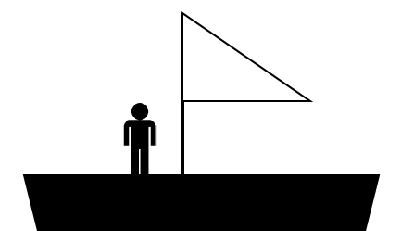 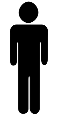 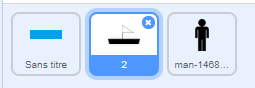 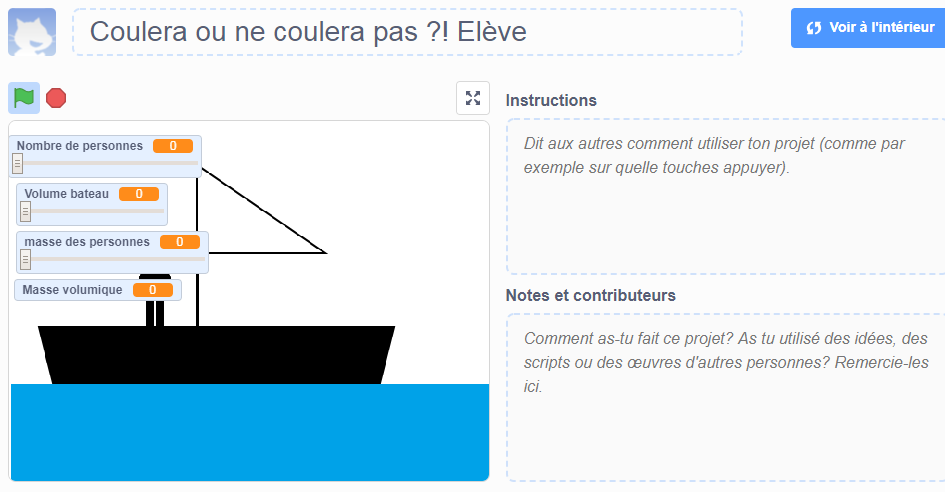 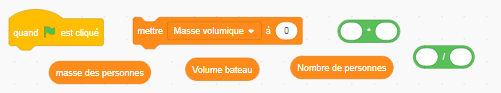 2. Parmi les propositions suivantes, quel programme permet de :Faire avancer le bateau s’il ne coule pas.Faire couler le bateau si flotter n’est pas possible. 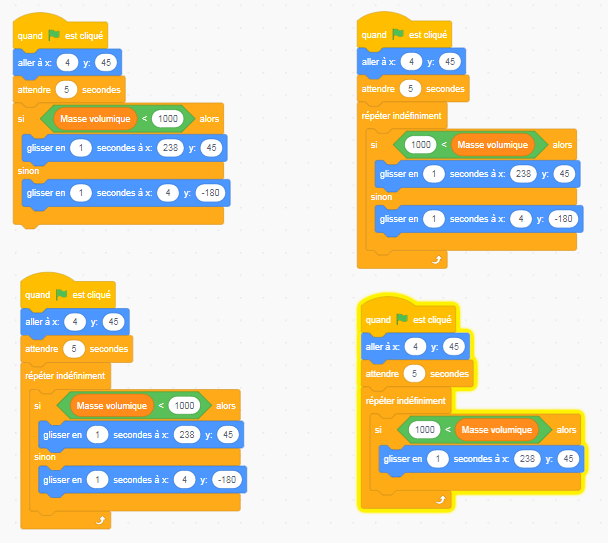 4.  Conclusion :  En simulant la situation (nombre de personnes, volume du bateau, masse des personnes...), conclus le problème.………………………………………………………………………………………………………………………………………………………………………………………………………………………………………………………………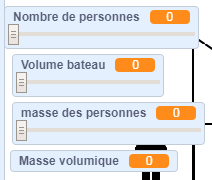 ………………………………………………………………………………………………………………………………………………………………………………………………………………………………………………………………………………………………………………………………………………………………………………………………………………………………………………………………………………………………………………………………………………………………………………………………………………………………………………………………………………………………………………………………………………………………………………………………………………………………………………………………………………………………………………………………………………………………………………………………………………………………………………………………5. Pour aller plus loin... Réécris un programme permettant de vérifier la flottabilité pour l’équipage suivant : 2 personnes de 70 kg et trois personnes de 90 kg. CorrectionQuestions 1 : 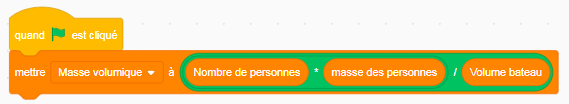 Questions 2 : Faire remarquer les coordonnées de départ aux élèves. Rappeler la notation x et y. 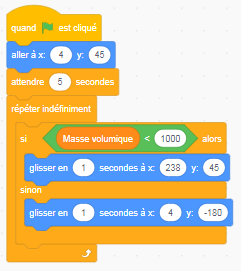 Pour aller plus loin : plusieurs solutions. 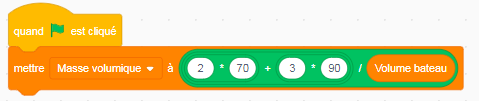 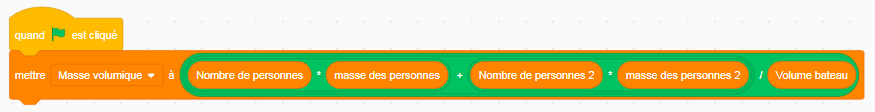 ItemsObjectifs Auto-évaluation Evaluation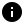 Extraire des informations.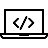 Ecrire un programme.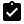 Conclure un problème.